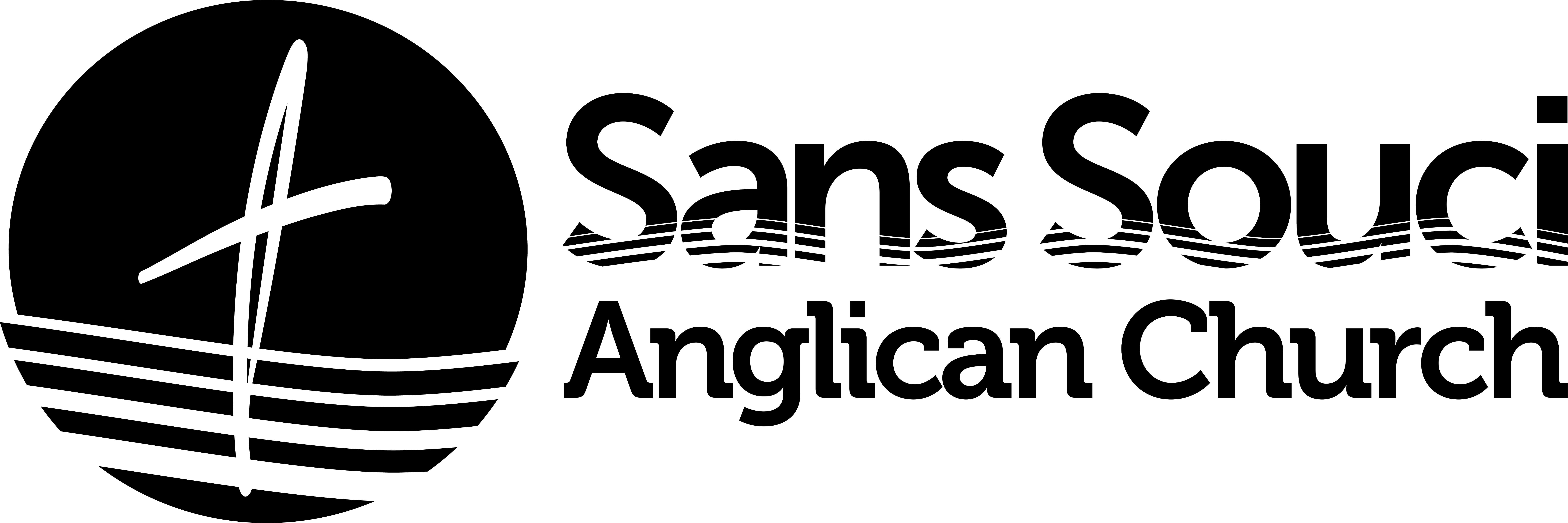 SERMON OUTLINE – 24th March 2024Speaker: Samuel OggPassage: Romans 13Introduction1.	Understanding the time leads to right living (vv. 11-14)2.	Submission to authorities shows a right trust in God’s authority (vv. 1-7)3.	A heart of love fulfils the law (vv. 8-10)ConclusionIn this passage, Paul gives two further examples of what it means to be a living sacrifice (vv. 1-7, 8-10), before concluding with the motivation for why we are to be like this (vv. 11-14).  Let’s begin our look at Romans 13 with our motivation.Read Romans 13:11-14These verses describe the present time as a period where two different ages are overlapping each other – the old age and the new age.What is the old age?  How does Paul describe it?  What are the deeds of the old age?What is the new age?  How does Paul describe it?  What is the way of life we are to put on as part of the new age?What does it mean that our salvation is nearer than when we first believed?  Why is this motivation for us to wake up and put on Christ?Read Romans 13:1-7How do we feel about government?  What questions do we have about these verses?What does Paul say about how we should rightly relate to government?  What does he say about what it looks like to be ungodly in how we relate to it?Do you think there is a place for Christians to engage government on issues?  How about being critical of the government itself?How do you feel about giving to government the things listed in verse 7?  What attitude does Paul want us to have towards our government?  Why?Read Romans 13:8-10Do we tend to keep most of the commandments, such as those listed here?How do we go at loving all people, and not just our friends and family?What are the dangers of keeping God’s commandments without love?  What are the dangers of seeking to love people independent of God’s laws?Thinking it throughRead through Romans 13 one final time.  What’s something that you personally need to work on in your own life?Discussion Questions –Romans 13